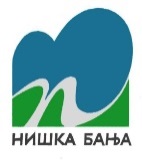 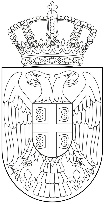 РЕПУБЛИКА СРБИЈА				         	ГРАД НИШГРАДСКА ОПШТИНА НИШКА БАЊАПРЕДСЕДНИК	Број: 166/2021-02Датум: 05.04.2021. годинеул. Синђелићева број 3Нишка БањаНа основу члана 49. став 2. Закона о јавним набавкама (''Службени гласник РС'', број 91/19), након прибављене сагласности Већа Градске општине Нишка Бања бр. 101/2-2021-03 од 01.04.2021. године, Председник Градске општине Нишка Бања доноси:П Р А В И Л Н И К   ОД О П У Н И    П Р А В И Л Н И К Ао ближем уређивању начина планирања, спровођења поступка јавнe набавкe и праћења извршења уговора о јавној набавци, начина планирања и спровођења набавки на које се закон не примењује у Градској општини Нишка БањаЧлан 1.	Врши се допуна члана 59. овог Правилника, тако што се иза речи „набавке“ брише тачка, уписује „  , “ и текст „као и за набавку добара, услуга и радова чија је процењена вредност мања од 200.000 динара“, тако да поменути члан гласи:„Изузетно од члана 58. овог Правилника, набавка може да се спроведе и независно од ове процедуре у случају хитности и специфичности предмета набавке, као и за набавку добара, услуга и радова чија је процењена вредност мања од 200.000 динара. Оправданост спровођења набавке без предвиђене процедуре одобрава Председник Градске општине Нишка Бања“.Члан 2.	У осталом делу Правилник се не мења.	      ПРЕДСЕДНИК	      Душан Живковић	